AKCE ZÁŘÍ 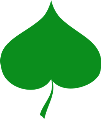 4.9.   16:00 Třídní schůzka Modrá třída          15:30 Třídní schůzka Žlutá třída          16:30 Třídní schůzka Oranžová třída5.9.    15:30 Třídní schůzka Zelená třída           15:30 Třídní schůzka Červená třída 9.9.    16:00 Třídní schůzka Bílá třída   19.9.   dop. - Den společného setkání na zahradě MŠ  